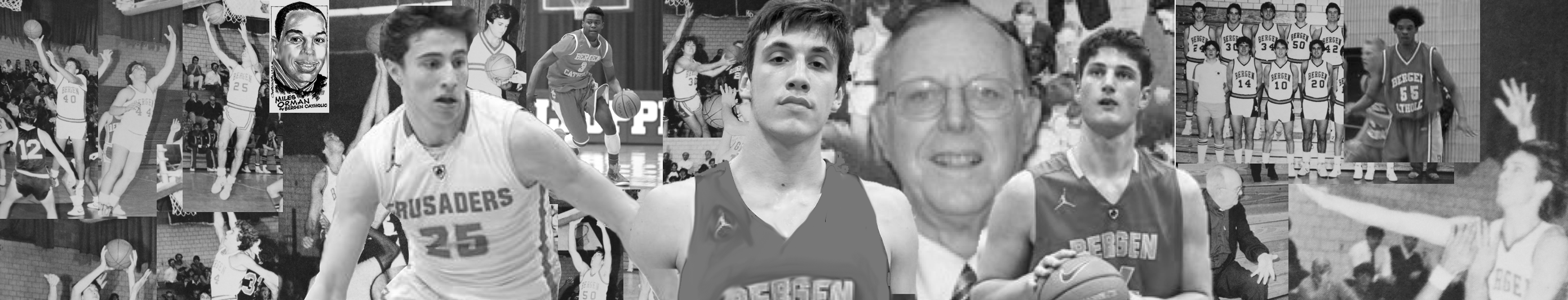 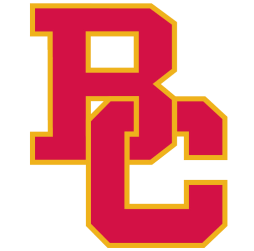 BERGEN CATHOLIC Basketball 2022-2023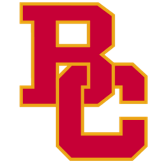 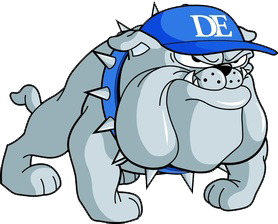 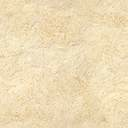 